АДМИНИСТРАЦИЯДМИТРИЕВСКОГО СЕЛЬСКОГО ПОСЕЛЕНИЯГАЛИЧСКОГО МУНИЦИПАЛЬНОГО РАЙОНАКОСТРОМСКОЙ ОБЛАСТИП О С Т А Н О В Л Е Н И Еот « 01 » августа 2019 года № 49дер. Дмитриевское О внесении изменений в постановление администрации Дмитриевского сельского поселения от 04.12.2018 года № 87 «Об утверждении Порядка создания координационных или совещательных органов в области развития малого и среднего предпринимательства на территории Дмитриевского сельского поселения»В целях приведения муниципального нормативного правового акта в соответствие с действующим законодательством,  администрация Дмитриевского сельского поселения ПОСТАНОВЛЯЕТ:1. В приложение к постановлению администрации Дмитриевского сельского поселения от 04.12.2018 года № 87 «Об утверждении Порядка создания координационных или совещательных органов в области развития малого и среднего предпринимательства на территории Дмитриевского сельского поселения» (далее – Порядок) внести следующие изменения:1.1. Раздел 1 Порядка изложить в следующей редакции:«Настоящее Постановление определяет порядок создания и деятельности координационных или совещательных органов в области развития малого и среднего предпринимательства на территории Дмитриевского сельского поселения Галичского муниципального района Костромской области.Координационные или совещательные органы в области развития малого и среднего предпринимательства создаются в целях обеспечения согласованных действий по созданию условий для развития малого и среднего предпринимательства на территории Дмитриевского сельского поселения Галичского муниципального района Костромской области. Координационные или совещательные органы могут быть созданы по инициативе органов местного самоуправления Дмитриевского сельского поселения Галичского муниципального района Костромской области или некоммерческих организаций, выражающих интересы субъектов малого и среднего предпринимательства. Координационные или совещательные органы именуются советами и образуются для предварительного рассмотрения вопросов и подготовки по ним предложений, носящих рекомендательный характер.Создаваемый совет может одновременно являться и координационным, и совещательным органом.В случае обращения некоммерческих организаций, выражающих интересы субъектов малого и среднего предпринимательства с предложением о создании координационного или совещательного органа в области развития малого и среднего предпринимательства, администрация Дмитриевского сельского поселения Галичского муниципального района Костромской области обязана рассмотреть вопрос о создании таких координационных или совещательных органов. О принятом решении по указанному вопросу администрация Дмитриевского сельского поселения Галичского муниципального района Костромской области в течение месяца в письменной форме уведомляет такие некоммерческие организации.Предложение должно содержать обоснование необходимости создания координационного или совещательного органа и список кандидатур, предлагаемых к включению в его состав.Положение о координационном или совещательном органе, состав и организация его деятельности утверждаются постановлением администрации Дмитриевского сельского поселения Галичского муниципального района Костромской области.Постановление о создании координационных или совещательных органов подлежит официальному опубликованию в средствах массовой информации, а также размещению на официальном сайте администрации Дмитриевского сельского поселения Галичского муниципального района Костромской области в сети «Интернет».В своей деятельности координационные или совещательные органы руководствуются Конституцией Российской Федерации, федеральными законами, указами и распоряжениями Президента Российской Федерации, постановлениями и распоряжениями Правительства Российской Федерации, законами  Костромской области, муниципальными правовыми актами, а также настоящим Порядком.».1.2. Раздел 2 изложить в следующей редакции:«Координационные и совещательные органы создаются в целях:- привлечения субъектов малого и среднего предпринимательства к выработке и реализации государственной политики в области развития малого и среднего предпринимательства;- выдвижения и поддержки инициатив, направленных на реализацию государственной политики в области развития малого и среднего предпринимательства;- проведения общественной экспертизы проектов муниципальных правовых актов Дмитриевского сельского поселения Галичского муниципального района Костромской области, регулирующих развитие малого и среднего предпринимательства;- выработки рекомендаций органам исполнительной власти Костромской области и органам местного самоуправления при определении приоритетов в области развития малого и среднего предпринимательства;- привлечения граждан, общественных объединений и представителей средств массовой информации на предпринимательскую деятельность, и выработки по данным вопросам рекомендаций.Оказание имущественной поддержки субъектам малого и среднего предпринимательства при передаче прав владения и (или) пользования имуществом осуществляется с участие координационных или совещательных органов.».2. Настоящее постановление вступает в силу со дня его подписания, подлежит опубликованию в информационном бюллетене «Дмитриевский вестник» и размещению на официальном сайте администрации Дмитриевского сельского поселения в сети «Интернет».Глава сельского поселения                                                                     А.В.Тютин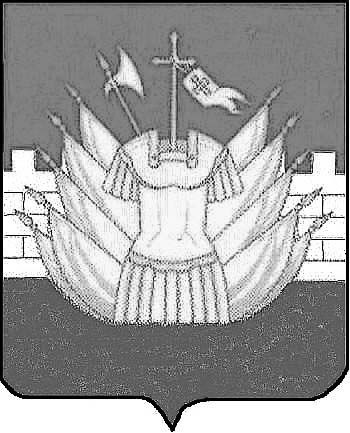 